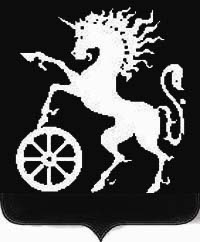 РОССИЙСКАЯ ФЕДЕРАЦИЯКРАСНОЯРСКИЙ КРАЙБОГОТОЛЬСКИЙ ГОРОДСКОЙ  СОВЕТ ДЕПУТАТОВШЕСТОГО СОЗЫВАР Е Ш Е Н И Е05.07.2022                                       г. Боготол                                             № 8-135О внесении изменений в решение Боготольского городского Совета депутатов «Об утверждении Положения о порядке назначения и проведения опроса граждан»На основании статьи 31 Федерального закона от 06.10.03 г. № 131-ФЗ «Об общих принципах организации местного самоуправления в Российской Федерации», Закона Красноярского края от 10.12.2020 № 10-4541 «Об отдельных вопросах назначения и проведения опроса граждан в муниципальных образованиях Красноярского края»,руководствуясь статьями 32, 70 Устава городского округа город Боготол, Боготольский городской Совет депутатов РЕШИЛ:1. Внести в решение Боготольского городского Совета депутатов от 25.03.2021 № 2-30 «Об утверждении Положения о порядке назначения и проведения опроса граждан» следующие изменения:1.1. В приложении к решению:1.1.1. Преамбулу изложить в новой редакции:«Настоящее Положение в соответствии с Федеральным законом от 06.10.2003 № 131-ФЗ «Об общих принципах организации местного самоуправления в Российской Федерации», Закона Красноярского края от 10.12.2020 № 10-4541 «Об отдельных вопросах назначения и проведения опроса граждан в муниципальных образованиях  Красноярского края», Уставом городского округа город Боготол определяет порядок подготовки, проведения, установления и рассмотрения результатов опроса граждан в муниципальном образовании, как одну из форм непосредственного участия населения в осуществлении местного самоуправления».1.1.2. Статью 1  дополнить подпунктом 9 следующего содержания:«9. Минимальная численность инициативной группы жителей, необходимая для внесения предложения о проведении опроса, составляет 5 человек».1.1.3.  Статью 1  дополнить подпунктом 10 следующего содержания:«10. Документы, прилагаемые к предложению о проведении опроса должны соответствовать требованиям:- подтверждать факт проживания жителей инициативной группы, достигших шестнадцатилетнего возраста, на территории поселения,- обеспечивать возможность свободного чтения текста документов, всех реквизитов, дат, виз, резолюций, иных надписей, печатей, штампов и отметок».1.1.4. В пункте 5 статьи 8 слово «снение» заменить словом «мнение».2. Контроль за исполнением настоящего решения возложить на председателя Боготольского городского Совета депутатов.		3. Опубликовать настоящее решение в официальном печатном издании газете «Земля боготольская» и разместить на официальном сайте города Боготола в сети Интернет www.bogotolcity.ru.4. Решение вступает в силу в день, следующий за днем его официального опубликования.Председатель Боготольского                                   Глава города Боготола                                городского Совета депутатов                                                                                                                                        ___________ А.М. Рябчёнок                                   _________  Е.М. Деменкова